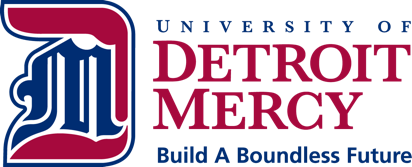 MASTERS THESISSUBMITTED IN PARTIAL FULFILLMENT OF THE REQUIREMENTSFOR THE DEGREE OF MASTER OF SCIENCETITLE:PRESENTED BY:ACCEPTED BY:	___________________________________________		Advisor, Name Here	Date	___________________________________________		Department Chairperson, Name Here	DateAPPROVAL:	___________________________________________		Dean, Name Here	Date	College of Engineering and ScienceMASTERS THESISSUBMITTED IN PARTIAL FULFILLMENT OF THE REQUIREMENTSFOR THE DEGREE OF MASTER OF SCIENCETITLE:PRESENTED BY:ACCEPTED BY:	___________________________________________		Committee Member, Name Here, Title	Date	___________________________________________		Committee Member, Name Here, Title	Date                  (add lines as needed)MASTERS THESISSUBMITTED IN PARTIAL FULFILLMENT OF THE REQUIREMENTSFOR THE DEGREE OF MASTER OF ENGINEERINGTITLE:PRESENTED BY:ACCEPTED BY:	___________________________________________		Advisor, Name Here	Date	___________________________________________		Department Chairperson, Name Here	DateAPPROVAL:	___________________________________________		Dean, Name Here	Date	College of Engineering and ScienceDOCTORAL DISSERTATIONSUBMITTED IN PARTIAL FULFILLMENT OF THE REQUIREMENTSFOR THE DEGREE OF DOCTOR OF PHILOSOPHYTITLE:PRESENTED BY:ACCEPTED BY:	___________________________________________		Advisor, Name Here	Date	___________________________________________		Department Chairperson, Name Here	DateAPPROVAL:	___________________________________________		Dean, Name Here	Date	College of Engineering and ScienceDOCTORAL DISSERTATIONSUBMITTED IN PARTIAL FULFILLMENT OF THE REQUIREMENTSFOR THE DEGREE OF DOCTOR OF PHILOSOPHYTITLE:PRESENTED BY:ACCEPTED BY:	___________________________________________		Committee Member, Name Here, Title	Date	___________________________________________		Committee Member, Name Here, Title	Date                  (add lines as needed)